To be sold on AuctionsPlus Eastern States Cattle Sale 6th March 2015Woorabinda Pastoral Company, Caramut, VIC27 Angus Heifers2.5 years oldCoolana, Barwidgee and Banquet BloodPTIC to commence calving 29th March 2015. Bulls in on 19th May 2014Please ContactBill O’Brien0427 992 561Elders Mortlake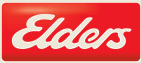 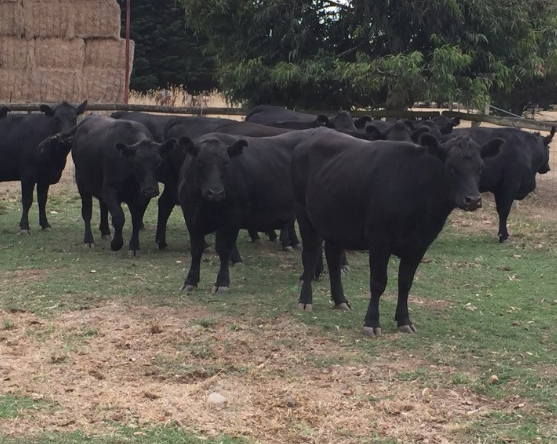 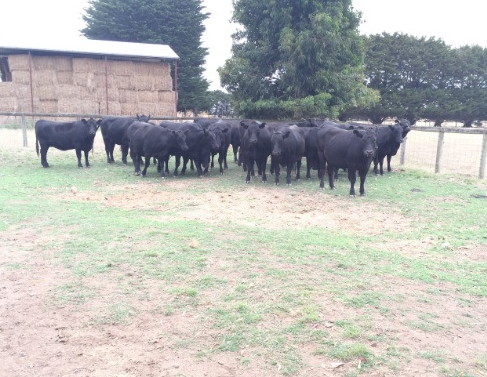 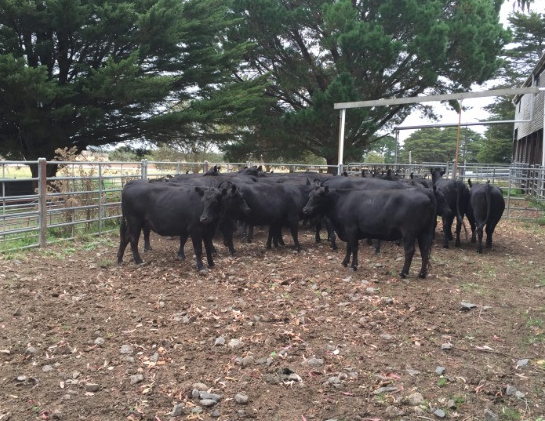 